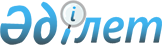 О реорганизации некоторых республиканских государственных казенных предприятий водных путей Министерства по инвестициям и развитию Республики Казахстан и внесении изменений и дополнений в некоторые решения Правительства Республики КазахстанПостановление Правительства Республики Казахстан от 14 апреля 2015 года № 231.
      В соответствии с подпунктом 4) статьи 11 Закона Республики Казахстан от 1 марта 2011 года "О государственном имуществе", а также в целях повышения эффективности управления республиканскими государственными казенными предприятиями водных путей Правительство Республики Казахстан ПОСТАНОВЛЯЕТ:
      1. Реорганизовать:
      1) республиканское государственное казенное предприятие "Павлодарское предприятие водных путей" Комитета транспорта Министерства по инвестициям и развитию Республики Казахстан, республиканское государственное казенное предприятие "Восточно-Казахстанское предприятие водных путей" Комитета транспорта Министерства по инвестициям и развитию Республики Казахстан и республиканское государственное казенное предприятие "Семейское предприятие водных путей" Комитета транспорта Министерства по инвестициям и развитию Республики Казахстан путем их слияния в республиканское государственное казенное предприятие "Иртышское предприятие водных путей" Комитета транспорта Министерства по инвестициям и развитию Республики Казахстан;
      2) республиканское государственное казенное предприятие "Уральское предприятие водных путей" Комитета транспорта Министерства по инвестициям и развитию Республики Казахстан путем присоединения к республиканскому государственному казенному предприятию "Атырауское предприятие водных путей" Комитета транспорта Министерства по инвестициям и развитию Республики Казахстан. 
      2. Определить:
      1) уполномоченным органом по руководству соответствующей отраслью (сферой) государственного управления в отношении предприятий Комитет транспорта Министерства по инвестициям и развитию Республики Казахстан;
      2) основным предметом деятельности предприятий осуществление производственной деятельности для надлежащего содержания и развития внутренних водных путей и судоходных гидротехнических сооружений (шлюзов) в целях обеспечения безопасного плавания судов в пределах обслуживаемых границ.
      3. Министерству по инвестициям и развитию Республики Казахстан  в установленном законодательством Республики Казахстан порядке обеспечить:
      1) представление на утверждение в Комитет государственного имущества и приватизации Министерства финансов Республики Казахстан уставов предприятий;
      2) государственную регистрацию предприятий в органах юстиции;
      3) принятие иных мер, вытекающих из настоящего постановления. 
      4. Внести изменения и дополнения в следующие решения Правительства Республики Казахстан:
      1) утратил силу постановлением Правительства РК от 28.08.2015 № 683;
      2) утратил силу постановлением Правительства РК от 29.12.2018 № 936.

      Сноска. Пункт 4 с изменениями, внесенными постановлением Правительства РК от 28.08.2015 № 683; от 29.12.2018 № 936.


       5. Настоящее постановление вводится в действие со дня его подписания. 
					© 2012. РГП на ПХВ «Институт законодательства и правовой информации Республики Казахстан» Министерства юстиции Республики Казахстан
				
Премьер-Министр
Республики Казахстан
К. Масимов